Publicado en Madrid el 13/10/2020 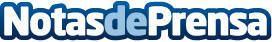 En el Día Internacional de la Niña, Nike refuerza su compromiso con el acceso de éstas al deporteEl 11 de octubre se celebra el Día Internacional de la Niña con el objetivo de concienciar, sensibilizar y abordar las necesidades y los desafíos a los que se enfrentan las niñas en todo el mundo. Esta celebración, promovida por la ONU y UNICEF, como agencia especializada en la infancia, busca promover el empoderamiento de las más pequeñas y proteger sus derechos humanosDatos de contacto:Ana91 411 58 68 Nota de prensa publicada en: https://www.notasdeprensa.es/en-el-dia-internacional-de-la-nina-nike Categorias: Educación Infantil Solidaridad y cooperación Otros deportes Ocio para niños http://www.notasdeprensa.es